Photo proposée par la classe de CM1/CM2 de Fortschwihr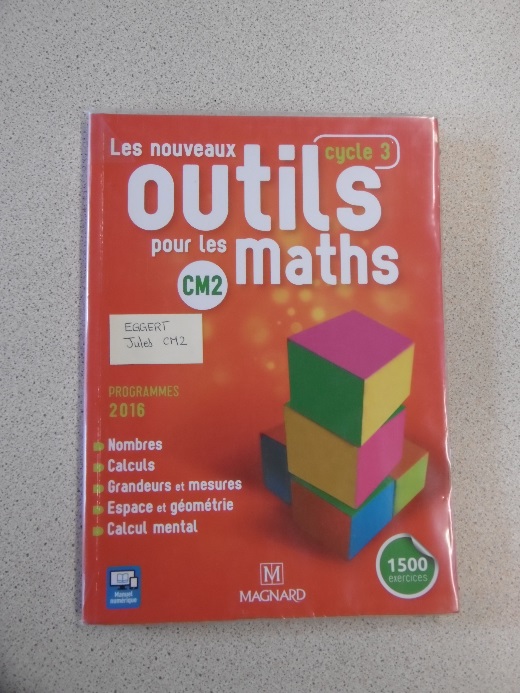 Enoncés inventés par les autres classes : - La maîtresse a acheté des manuels pour sa classe de 23 élèves. Combien y-a-t-il d’exercices en tout ?- Sur le manuel de maths d’Alexandra il y a des cubes. Combien de cubes sont visibles, combien de cubes sont cachés ?- Combien y a-t-il de faces de cubes en tout ?- Il y a 180 jours d’école dans une année scolaire. Imaginons que les élèves de CM2 fassent 2 exercices de maths par jour. Combien  d’exercices ne seront pas faits ?